РОССИЙСКАЯ ФЕДЕРАЦИЯРОСТОВСКАЯ ОБЛАСТЬАДМИНИСТРАЦИЯ ИЛЬИНСКОГО СЕЛЬСКОГО ПОСЕЛЕНИЯ ПОСТАНОВЛЕНИЕОбсуждение с 14.06.2023 по 28.06.2023________ 2023 г.	                                      № ПРОЕКТ	             х. КугейскийО внесении изменений в постановлениеАдминистрации Ильинского сельского поселенияот 05.03.2019 г. № 10 «О мерах по обеспечениюисполнения бюджета Ильинского сельского поселения Егорлыкского района»В целях обеспечения исполнения решения Собрания депутатов Ильинского сельского поселения о бюджете Ильинского сельского поселения Егорлыкского района на текущий финансовый год и плановый период, в соответствии с постановлением Правительства Ростовской области от 05.06.2023 № 417 «О внесении изменений в постановление Правительства Ростовской области от 25.01.2018 № 31», руководствуясь пунктом 11 части 2 статьи 34 Устава муниципального образования «Ильинское сельское поселение»;п о с т а н о в л я ю:1. Внести в постановление Администрации Ильинского сельского поселения от 05.03.2019 № 10 «О мерах по обеспечению исполнения бюджета Ильинского сельского поселения Егорлыкского района», согласно приложению к настоящему постановлению.2. Настоящее постановление вступает в силу с момента подписания.3. Контроль за выполнением постановления оставляю за собой.И.о.главы АдминистрацииИльинского сельского поселения                               А.Н.МогильныйпостановлениюАдминистрацииИльинского сельского поселенияот.2023 № ИЗМЕНЕНИЯ,вносимые в постановление АдминистрацииИльинского сельского поселения от 05.03.2019 № 10 «О мерах по обеспечению исполнения бюджета Ильинского сельского поселения Егорлыкского района»1. Пункт 7 изложить в редакции:«7. Получатели средств бюджета Ильинского сельского поселения принимают бюджетные обязательства, связанные с поставкой товаров, выполнением работ, оказанием услуг, не позднее 1 сентября текущего финансового года или последнего рабочего дня до указанной даты в соответствии с доведенными до них в установленном порядке до указанной даты на открытые им лицевые счета соответствующими лимитами бюджетных обязательств на текущий финансовый год.Бюджетные ассигнования, указанные в абзаце первом настоящего пункта, по которым не приняты бюджетные обязательства, направляются на увеличение бюджетных ассигнований резервного фонда Администрации Ильинского сельского поселения».2. Пункт 7.1 изложить в редакции: «7.1. Положения пункта 7 настоящего постановления не распространяются на бюджетные обязательства получателей средств областного бюджета, связанные с поставкой товаров, выполнением работ и оказанием услуг:в случае, если источником финансового обеспечения бюджетных обязательств являются средства, выделенные из резервного фонда Правительства Ростовской области и (или) Администрации Ильинского сельского поселения;в случаях, если извещения об осуществлении закупок товаров, работ, услуг размещены в единой информационной системе в сфере закупок либо приглашения принять участие в определении поставщика (подрядчика, исполнителя) или проекты контрактов на закупки товаров, работ, услуг направлены поставщикам (подрядчикам, исполнителям) до даты, предусмотренной пунктом 10 настоящего постановления;в случаях, указанных в пунктах 1, 4, 5, 8, 20, 23, 26, 29, 33 части 1 статьи 93 Федерального закона от 05.04.2013 № 44-ФЗ «О контрактной системе в сфере закупок товаров, работ, услуг для обеспечения государственных и муниципальных нужд», при условии, что информация о соответствующих контрактах включена в план-график закупок, предусмотренный указанным Федеральным законом;в случае, если закупка таких товаров, работ, услуг осуществляется путем проведения запроса котировок в электронной форме;в случае, если бюджетные обязательства возникают из муниципальных контрактов, заключаемых в текущем финансовом году в связи с расторжением ранее заключенных муниципальных контрактов по соглашению сторон, решению суда или одностороннему отказу стороны муниципального контракта на поставку товаров, выполнение работ, оказание услуг от его исполнения в соответствии с гражданским законодательством Российской Федерации, в том числе в связи с введением процедур, применяемых в деле о несостоятельности (банкротстве) поставщика (подрядчика, исполнителя);в случае, если бюджетные обязательства возникают в связи с процессуальными издержками, связанными с производством по уголовному делу, издержками, связанными с рассмотрением гражданского дела, административного дела, дела по экономическому спору;в размере, не превышающем 10 процентов общей суммы, не использованных по состоянию на дату, предусмотренную пунктом 10 настоящего постановления, доведенных до получателя средств бюджета Ильинского сельского поселения лимитов бюджетных обязательств на осуществление закупок товаров, работ, услуг для обеспечения муниципальных нужд Ильинского сельского поселения;в случае, если источником финансового обеспечения бюджетных обязательств являются средства, подлежащие перераспределению по основаниям, предусмотренным законодательными и иными нормативными правовыми актами Российской Федерации, Ростовской области и Ильинского сельского поселения;в целях обеспечения деятельности органа местного самоуправления Ильинского сельского поселения;в случае, если источником финансового обеспечения бюджетных обязательств являются расходы на обслуживание муниципального долга Ильинского сельского поселения.».3. Дополнить пунктами 7.2 – 7.4 следующего содержания:«7.2. Получатели средств бюджета поселения, в пределах, доведенных
до них в установленном порядке на текущий финансовый год соответствующих лимитов бюджетных обязательств не вправе принимать после 1 декабря текущего финансового года бюджетные обязательства на основании муниципальных контрактов на поставку товаров, выполнение работ, оказание услуг, предусматривающих сроки оплаты поставленных товаров, выполненных работ, оказанных услуг или выплаты аванса, в том числе по отдельным этапам их исполнения, превышающие один месяц после указанной даты.7.3. Принятие бюджетных обязательств, связанных с поставкой товаров, выполнением работ, оказанием услуг, источником финансового обеспечения которых являются средства межбюджетных трансфертов, имеющих целевое назначение, из областного бюджета бюджету Ильинского сельского поселения осуществляется в порядке и в сроки, установленные нормативными правовыми актами Российской Федерации и (или) соглашениями между областными органами исполнительной власти и Администрацией Ильинского сельского поселения.7.4. Положения подпункта 4 настоящего постановления в части правоотношений, возникающих в связи с недостижением установленных муниципальным заданием показателей, характеризующих качество и (или) объем муниципальных услуг (работ), применяются в 2023 году с учетом особенностей, установленных пунктом 22 статьи 10 Федерального закона от 21.11.2022 N2 448-ФЗ «О внесении изменений в Бюджетный кодекс Российской Федерации и отдельные законодательные акты Российской Федерации, приостановлении действия отдельных положений Бюджетного кодекса Российской Федерации, признании утратившими силу отдельных положений законодательных актов Российской Федерации и об установлении особенностей исполнения бюджетов бюджетной системы Российской Федерации в 2023 году», в связи с приостановлением (ограничением) в 2022 году деятельностиучреждений, связанной с профилактикой и устранением последствии распространения коронавирусной инфекции, а также в иных случаях, установленных Правительством Российской Федерации.».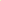 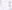 